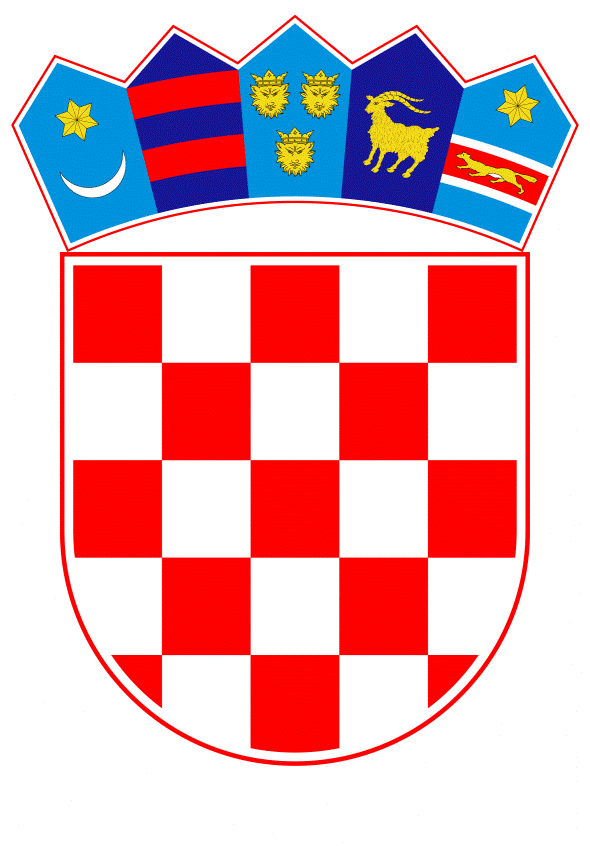 VLADA REPUBLIKE HRVATSKEZagreb, 19. rujna 2019.______________________________________________________________________________________________________________________________________________________________________________________________________________________________Banski dvori | Trg Sv. Marka 2 | 10000 Zagreb | tel. 01 4569 222 | vlada.gov.hr         PRIJEDLOG Na temelju članka 45.b stavka 4. Zakona o državnim službenicima („Narodne novine“, broj 92/05, 107/07, 27/08, 34/11, 49/11, 150/11, 34/12, 49/12 - pročišćeni tekst, 37/13, 38/13, 1/15, 138/15 - Odluka Ustavnog suda Republike Hrvatske, 61/17 i 70/19), Vlada Republike Hrvatske je na sjednici održanoj _______________ 2019. godine donijelaUREDBUO IZMJENI UREDBE O RASPISIVANJU I PROVEDBI JAVNOG NATJEČAJA I INTERNOG OGLASA U DRŽAVNOJ SLUŽBIČlanak 1.U Uredbi o raspisivanju i provedbi javnog natječaja i internog oglasa u državnoj službi („Narodne novine“, broj 78/17), članak 22. mijenja se i glasi:„Ravnatelja i glavnog inspektora koji rukovodi upravnom organizacijom u sastavu ministarstva, glavnog tajnika ministarstva i državne upravne organizacije, zamjenika čelnika državne upravne organizacije, ravnatelja ureda Vlade te ravnatelja ureda, agencije, direkcije i drugih stručnih službi koje Vlada osniva uredbom, imenuje Vlada na temelju javnog natječaja.Javni natječaj za imenovanje ravnatelja ureda Vlade, ravnatelja ureda, agencije, direkcije i druge stručne službe koju Vlada osniva uredbom provodi Komisija koju imenuje predsjednik Vlade.Javni natječaj za imenovanje ravnatelja i glavnog inspektora koji rukovodi upravnom organizacijom u sastavu ministarstva, glavnog tajnika ministarstva i državne upravne organizacije te zamjenika čelnika državne upravne organizacije, provodi Komisija koju imenuje čelnik tijela.“Članak 2.Ova Uredba stupa na snagu prvog dana nakon dana objave u „Narodnim novinama“.Klasa: Urbroj: Zagreb, ____________ 2019.Predsjednik
mr. sc. Andrej PlenkovićO b r a z l o ž e nj e	Uredbom o raspisivanju i provedbi javnog natječaja i internog oglasa u državnoj službi („Narodne novine“, broj 78/17 - dalje u tekstu: Uredba), uređuje se postupak i način raspisivanja i provedbe javnog natječaja i internog oglasa u državnoj službi.	Prijedlogom uredbe predlaže se izmjena članka 22. Uredbe, kojim se uređuje imenovanje rukovodećih državnih službenika koje imenuje Vlada Republike Hrvatske na temelju javnog natječaja.	Naime, Hrvatski sabor je na sjednici 28. lipnja 2019. godine donio Zakon o sustavu državne uprave („Narodne novine“, br. 66/19 - dalje u tekstu: Zakon) koji je stupio na snagu dana 18. srpnja 2019. godine. Navedenim Zakonom se predviđa reorganizacija sustava državne uprave te se propisuju opća pravila o ovlaštenjima za donošenje podzakonskih propisa za provedbu zakona i privremenih interventnih mjera. 	S obzirom da se Zakonom uvode nova radna mjesta rukovodećih državnih službenika koje imenuje Vlada Republike Hrvatske na temelju provedenog javnog natječaja, potrebno je propisati isti postupak provedbe javnog natječaja kao za ostale rukovodeće državne službenike (provođenje razgovora odnosno intervjua i sigurnosne provjere te tko predlaže Vladi Republike Hrvatske kandidata za imenovanje), kako bi se izbjegle sve pravne nejasnoće u vezi pokretanja i provedbe postupka njihovog imenovanja.	Nadalje, odredbu članka 22. Uredbe potrebno je uskladiti s odredbama Zakona na način da se iz iste ukloni radno mjesto predstojnika ureda državne uprave u jedinici područne (regionalne) samouprave, budući da Zakon ne uređuje ustrojavanje ureda državne uprave u županijama te će poslovi državne uprave iz nadležnosti ureda državne uprave u županijama biti povjereni županijama.	Člankom 2. Prijedloga uredbe predlaže se da ista stupi na snagu prvog dana nakon dana objave u „Narodnim novinama“, zbog potrebe žurnog raspisivanja javnih natječaja za imenovanje ravnatelja i glavnih inspektora koji rukovode upravnim organizacijama u sastavu ministarstva.Predlagatelj:Ministarstvo upravePredmet:Prijedlog uredbe o izmjeni Uredbe o raspisivanju i provedbi javnog natječaja i internog oglasa u državnoj službi